经典剧目《杨门女将》赏析剧目简介:《杨门女将》是中国家喻户晓的古代传奇故事，讲述宋朝大将杨令公一家为国效力，男儿竞相战死沙场，家中女流担起保家卫国重任的故事。
　　天波府喜气盈盈，年满百岁的佘太君和孙媳穆桂英正在为镇守边关的杨宗保举办五十寿宴。忽传噩耗，宗保不幸阵亡。这时，朝廷震动，意欲求和。佘太君力抑悲痛，率领居孀的儿媳、孙媳和重孙杨文广，慷慨激昂地驳斥了主和派的谬见，并帅全家出征。
　　年轻的杨文广力请随军出征，但他的祖母柴郡主却担心杨家独子安危，不准前去。佘太君便令杨文广和他母亲穆桂英校场比武，以定去留。在穆桂英的暗让及杨七娘的授意下，文广用梅花枪战胜其母，随军来到边关。
　　阵前，西夏王大败，退至老营，凭借天险顽守，并设计欲将文广诓进绝谷，借以威胁杨家。其计为佘太君、穆桂英识破。他们据宗保生前绝谷探道的遗言和马童张彪的陈述，证实葫芦谷内有栈道，可以飞越天险，奇袭敌营。于是，穆桂英闯进谷去。
　　桂英母子、杨七娘等闯进绝谷后，历尽艰险，终于在采药老人的帮助下，攀上了栈道。穆桂英等举火为号，佘太君率兵猛冲敌营，击败了西夏兵将。
　　京剧《杨门女将》(管弦乐队版)在京剧《杨门女将》的基础上对剧情加以浓缩并融入交响音乐的表现元素。舞台场景及服装、灯光都做了全新的设计制作，增强了该剧的艺术表现力及可视性。                   
                        2011版《杨门女将》 主　　创:
 编剧：范钧宏  吕瑞明           导演：孙桂元         艺术指导：张岚      音乐作曲：陈晓满  朱江     唱腔配器：朱江  陈晓满       舞美设计：董永茂        灯光：李竟成  张又又      服装：蒋连起剧中人      扮演者
穆桂英 …… 李胜素     佘太君 …… 张  静    寇  准 …… 朱  强（特邀）    宋仁宗 …… 于魁智    柴郡主 …… 王  芳      王  辉 …… 陈国森     王  文 …… 刘魁魁                 杨文广 …… 宋奕萱       杨七娘 …… 潘月娇    采药老人 … 马翔飞    张  彪 …… 王好强                 王  翔 …… 徐明远      焦廷贵 …… 胡  滨      孟怀远 …… 危佳庆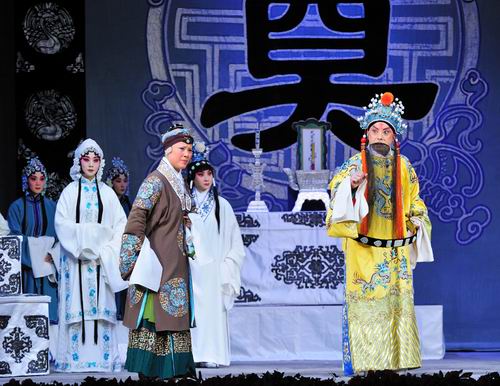 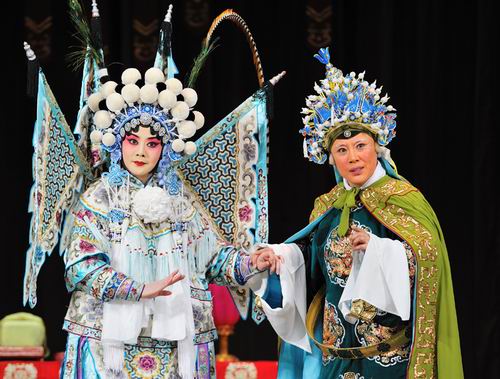 